Диагностическая  работа   по  обучению  грамоте  (чтению)    1  класс,  декабрь.ФИ   ученика  ________________________________________________________1.)   Раздели   буквы  на  2  группы:Б      Г   О    Ж   И     К    Л   У     Ы______________________                                                           _________________________2.)   Какая  буква    «лишняя».      Докажи.А     О      И        Ы        У        Э      ___________________________________________________3.)   Раздели  слова  на  слоги.     Поставь  ударение:В О Д А                 Я Б Л О К О               Ю Р А                   З Е Л Ё Н Ы Й           С А Д4.)  Произведи   звуко-буквенный  разбор:Ё Л К И   -  __    сл.,    __  б.,  ___  зв.З Е Р Н О -  __    сл.,    __  б.,  ___  зв.5.)   Составить  схему  предложения:У    Наташи   душистые  цветы?_________________________________________________________________________________   6.)  Выпиши   «спрятанные»  слова:                             ___________________________________________________________________________________________________________________________________________________________________________________________________________________________________________________________________________________________________________________________________________________________________________________________________________________________________________________________________________________________________________________________________________________________________________________________________________________7.) Обведи слова: ф а р и в а в р а ф р а й в ф а р а и ф р а з а в ф й 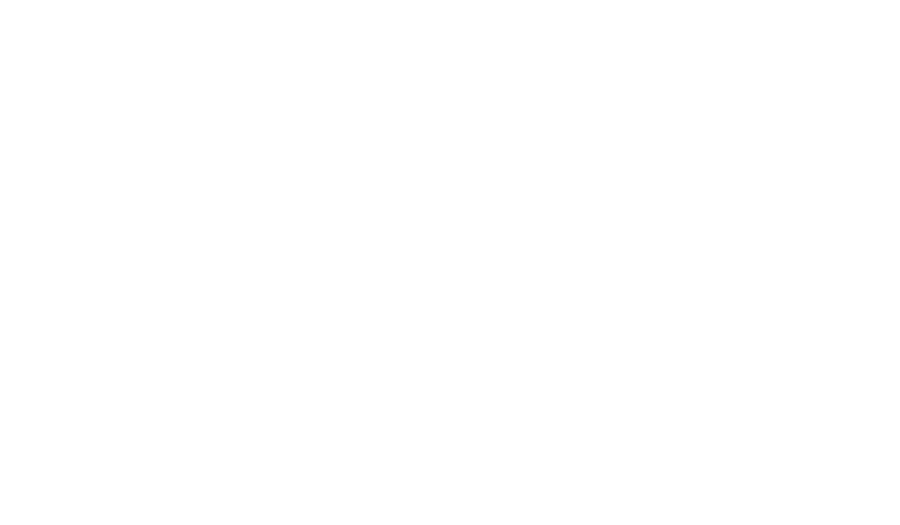 